Mrs. Stephanie & Mrs. Freedom’s Newsletter 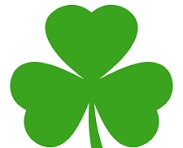 March 1, 2024